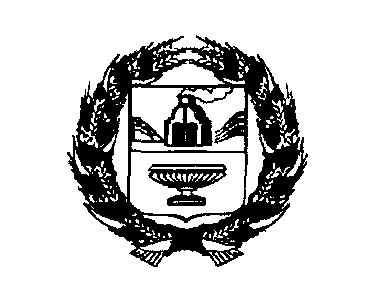  	АДМИНИСТРАЦИЯ ПАНОВСКОГО СЕЛЬСОВЕТА	РЕБРИХИНСКОГО РАЙОНААЛТАЙСКОГО КРАЯПОСТАНОВЛЕНИЕ17.12.2021 г.	№ 30с. ПановоОб утверждении Положения о порядке проведения инвентаризации мест размещения гаражей, являющихся некапитальными сооружениями, и мест стоянки технических или других средств передвижения инвалидов вблизи их места жительства на землях или земельных участках, находящихся в государственной или муниципальной собственности, на территории Пановского сельсовета Ребрихинского района Алтайского краяВ соответствии со статьей 39.36-1 Земельного кодекса Российской Федерации, постановления Правительства Алтайского края от 27.09.2021 № 355 "Об утверждении Порядка утверждения схемы размещения гаражей, являющихся некапитальными сооружениями, и мест стоянки технических или других средств передвижения инвалидов вблизи их места жительства на землях или земельных участках, находящихся в государственной или муниципальной собственности, на территории Алтайского края",ПОСТАНОВЛЯЮ:1. Утвердить прилагаемое Положение о порядке проведения инвентаризации мест размещения гаражей, являющихся некапитальными сооружениями, и мест стоянки технических или других средств передвижения инвалидов вблизи их места жительства на землях или земельных участках, находящихся в государственной или муниципальной собственности, на территории Пановского сельсовета Ребрихинского района Алтайского края. 2. Настоящее постановление обнародовать на информационном стенде Администрации Пановского сельсовета, а также на информационных стендах в поселках Лесной, Молодежный, разъезд Паново, и разместить и на официальному сайте Администрации Ребрихинского района в разделе «Сельсоветы» «Пановский сельсовет».3. Контроль за исполнением настоящего постановления оставляю за собой.Глава сельсовета	О.Н.АверьяноваАнтикоррупционная экспертиза муниципального правового акта проведена. Коррупциогенных факторов не выявлено.Главный специалист Администрации Пановского сельсовета	Д.В.ГазенкампфПриложениеУтвержденопостановлением Администрации Пановского сельсоветаРебрихинского района Алтайского краяот 17.12.2021 г. № 30ПОЛОЖЕНИЕо порядке проведения инвентаризации мест размещения гаражей, являющихся некапитальными сооружениями, и мест стоянки технических или других средств передвижения инвалидов вблизи их места жительства на землях или земельных участках, находящихся в государственной или муниципальной собственности, на территории Пановского сельсовета Ребрихинского района Алтайского края1. Общие положения1.1. Настоящее Положение устанавливает порядок проведения инвентаризации мест размещения гаражей, являющимися некапитальными сооружениями, возведенных до дня вступления в силу Федерального закона от 05.04.2021 № 79-ФЗ "О внесении изменений в отдельные законодательные акты Российской Федерации", а также мест стоянки технических или других средств передвижения инвалидов вблизи их места жительства, предоставленных им до дня вступления в силу Федерального закона от 05.04.2021 № 79-ФЗ "О внесении изменений в отдельные законодательные акты Российской Федерации" и на землях или земельных участках, находящихся в государственной или муниципальной собственности, на территории Пановского сельсовета Ребрихинского района Алтайского края (далее - Пановский сельсовет).1.2. Инвентаризация мест размещения гаражей, являющихся некапитальными сооружениями, и мест стоянки технических или других средств передвижения инвалидов проводится в целях разработки и утверждения схемы размещения гаражей, являющихся некапитальными сооружениями (далее - "некапитальные гаражи"), и мест стоянки технических или других средств передвижения инвалидов вблизи их места жительства (далее - "стоянка средств передвижения инвалидов") на землях или земельных участках, находящихся в государственной или муниципальной собственности, на территории Алтайского края (далее - "земельный участок") без предоставления земельных участков и установления сервитута, публичного сервитута. 1.3. Решение о проведении инвентаризации некапитальных гаражей и стоянок средств передвижения инвалидов, порядке и сроках ее проведения, составе инвентаризационной комиссии принимается Администрацией сельсовета, которая является уполномоченным органом в сфере реализации постановления Правительства Алтайского края от 27.09.2021 № 355 "Об утверждении Порядка утверждения схемы размещения гаражей, являющихся некапитальными сооружениями, и мест стоянки технических или других средств передвижения инвалидов вблизи их места жительства на землях или земельных участках, находящихся в государственной или муниципальной собственности, на территории Алтайского края" в муниципальном образовании Пановский сельсовет Ребрихинского района Алтайского края (далее - Уполномоченный орган).1.4. Основными целями инвентаризации являются выявление неучтенных некапитальных гаражей и стоянок средств передвижения инвалидов, установление причин наличия неучтенных некапитальных гаражей и стоянок средств передвижения инвалидов, установление причин наличия неучтенных некапитальных гаражей и стоянок средств передвижения инвалидов, выявление возможных мест размещения некапитальных гаражей и стоянок средств передвижения инвалидов и принятие мер по их включения в схему после подведения итогов инвентаризации.Разработка и утверждение схемы осуществляется в срок, не превышающий шести месяцев с момента подведения итогов инвентаризации. 2. Общие правила проведения инвентаризации некапитальных гаражей и стоянок средств передвижения инвалидов.2.1. В состав инвентаризационной комиссии включаются представители  Уполномоченного органа, общественных организаций, а также специалисты в области земельного законодательства, законодательства о градостроительной деятельности и другие соответствующие специалисты.2.2. Инвентаризация проводится с учетом требований земельного законодательства, законодательства о градостроительной деятельности, о пожарной безопасности, законодательства в области охраны окружающей среды, в области охраны и использования особо охраняемых природных территорий, в области обеспечения санитарно-эпидемиологического благополучия населения и иных требований законодательства Российской Федерации.При подведении итогов инвентаризации должно учитываться, что возведение гражданами некапитальных гаражей, стоянка средств передвижения инвалидов не должны препятствовать свободному перемещению пешеходов и транспорта, ограничивать видимость участников дорожного движения, создавать угрозу жизни и здоровью людей, причинять вред окружающей среде, а также нарушать требования пожарной безопасности.2.3. Сведения о фактическом наличии некапитальных гаражей, стоянок средств передвижения инвалидов записываются в инвентаризационные описи. В инвентаризационной описи должны быть указаны:фамилия, имя и отчество (при наличии), место жительства, реквизиты документа, удостоверяющего личность, почтовый адрес, адрес электронной почты, номер телефона для связи с физическим лицом, являющегося владельцем некапитального гаража, стоянки средств передвижения инвалидов;предложение о включении в схему, оформленное в текстовой форме, с приложением графических материалов или материалов, выполненных на картографической основе масштаба 1:500, с указанием мест размещения некапитальных гаражей, мест стоянки средств передвижения инвалидов. В случае установления некапитальных гаражей, мест стоянки средств передвижения инвалидов на земельных участках, находящихся в федеральной собственности, собственности Алтайского края, уполномоченный орган в течение 5 рабочих дней с момента установления направляет запрос в федеральный орган исполнительной власти или орган исполнительной власти Алтайского края, уполномоченные на предоставление таких земельных участков, для рассмотрения возможности размещения таких объектов с учетом требований, указанных в пункте 11 Порядка утверждения схемы размещения гаражей, являющихся некапитальными сооружениями, и мест стоянки технических или других средств передвижения инвалидов вблизи их места жительства на землях или земельных участках, находящихся в государственной или муниципальной собственности, на территории Алтайского края, утвержденного постановлением Правительства Алтайского края от 27.09.2021 № 355 "Об утверждении Порядка утверждения схемы размещения гаражей, являющихся некапитальными сооружениями, и мест стоянки технических или других средств передвижения инвалидов вблизи их места жительства на землях или земельных участках, находящихся в государственной или муниципальной собственности, на территории Алтайского края".В отдельный раздел инвентаризационной описи включаются места размещения некапитальных гаражей, мест стоянки средств передвижения инвалидов при установлении случаев:1) их размещения на земельных участках:а) в отношении которых начаты работы по их предоставлению (на торгах, без проведения торгов), в том числе:поступило заявление о предварительном согласовании предоставления земельного участка или заявление о предоставлении земельного участка;поступило заявление о заключении соглашения об установлении сервитута, публичного сервитута, исключающее возможность установки и (или) эксплуатации некапитальных гаражей, мест стоянки средств передвижения инвалидов;поступило заявление о заключении соглашения о перераспределении земельных участков;поступило заявление о выдаче разрешения на использование земель или земельного участка, находящихся в государственной или муниципальной собственности;б) в отношении которых принято решение:о предварительном согласовании предоставления земельного участка;об изъятии или о резервировании земельного участка для государственных и муниципальных нужд;о комплексном развитии территории;в) в отношении которых заключено соглашение об установлении сервитута, публичного сервитута, исключающее возможность установки и (или) эксплуатации некапитальных гаражей, мест стоянки средств передвижения инвалидов, имеется согласие на заключение соглашения о перераспределении земельных участков;г) предоставленных физическому или юридическому лицу в соответствии с действующим законодательством;д) при наличии принятого решения о согласовании размещения объекта на земельных участках, срок действия которого не истек;е) предназначенных для размещения здания или сооружения в соответствии с государственной программой Российской Федерации, государственной программой Алтайского края или адресной инвестиционной программой;ж) предназначенных для размещения объектов федерального значения, объектов регионального значения или объектов местного значения в соответствии с утвержденными документами территориального планирования и (или) документацией по планировке территории;з) общего пользования или в границах земель общего пользования, территории общего пользования;2) такое размещение не соответствует законодательству Российской Федерации и Алтайского края, документам территориального планирования, документации по планировке территории, иным нормативным правовым актам, в том числе в случае, если:а) в границах зон градостроительных ограничений и иных территорий не допускается и (или) ограничивается размещение некапитальных гаражей, мест стоянки средств передвижения инвалидов (за исключением зон с особыми условиями использования территории);б) в границах зон с особыми условиями использования территорий установленные ограничения использования земельных участков не допускают размещения некапитальных гаражей, мест стоянки средств передвижения инвалидов;3) наличия судебного спора в отношении земель, земельного участка, на которых планируется размещение некапитальных гаражей, мест стоянки средств передвижения инвалидов, расположенных на нем зданий, сооружений, и (или) судебного разбирательства о границах и (или) площади смежных с ним земельных участков;4) отсутствия доступа к месту размещения некапитальных гаражей, мест стоянки средств передвижения инвалидов;5) если размещение некапитальных гаражей, мест стоянки средств передвижения инвалидов препятствует использованию инженерных сетей и (или) коммуникаций;5) если размещение некапитальных гаражей, мест стоянки средств передвижения инвалидов препятствует использованию инженерных сетей и (или) коммуникаций.2.4. Инвентаризационная комиссия обеспечивает полноту и точность внесения в инвентаризационные описи данных, правильность и своевременность оформления материалов инвентаризации.2.5. Инвентаризационные описи заполняются от руки, как чернилами, так и шариковой ручкой и (или) с использованием средств компьютерной техники. Инвентаризационные описи не должны содержать помарок и подчисток. Исправление ошибок производится во всех экземплярах описей путем зачеркивания неправильных записей и проставления над зачеркнутыми правильных записей, с указанием "исправленному верить". Исправления должны быть подписаны председателем и членами инвентаризационной комиссии.2.6. Если инвентаризационная опись составляется на нескольких страницах, то они должны быть пронумерованы и скреплены таким образом, чтобы исключить возможность замены одной или нескольких из них.2.7. Инвентаризационные описи подписывают председатель и члены инвентаризационной комиссии._______________________________